Gilford Planning Board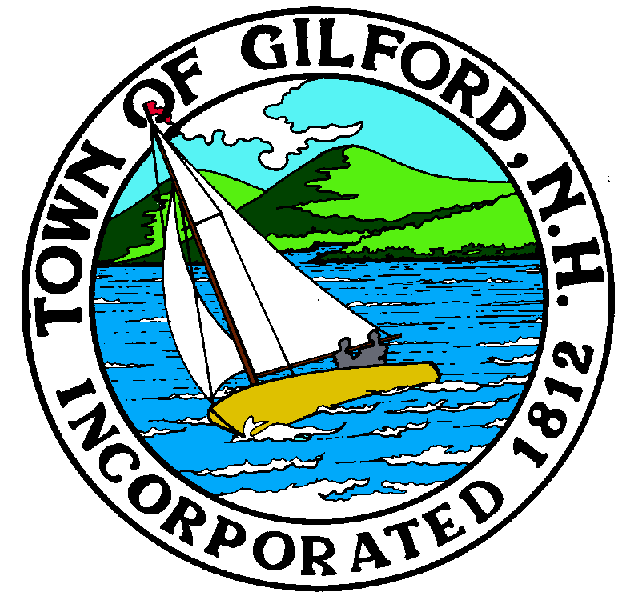 AgendaMonday, May 2, 2022Gilford Town Hall Conference Room A47 Cherry Valley RoadGilford, NH  032497:00 P.M.The Gilford Planning Board will hold a Public Meeting on Monday, May 2, 2022 at 7:00 p.m. in Conference Room A in the Gilford Town Hall, to consider the items below.  Anyone interested is invited to attend.1.	Possible 2023 Zoning Ordinance Amendments	– Short Term Rentals2.	Discussion Items3.	Minutes 4.	AdjournmentIf you have questions or wish to obtain further information, please contact the Town of Gilford Department of Planning and Land Use at (603) 527-4727 or stop by the DPLU office at the Gilford Town Hall, 47 Cherry Valley Road, Gilford, New Hampshire 03249. 